Zprávičky 2018 – Obrazová příloha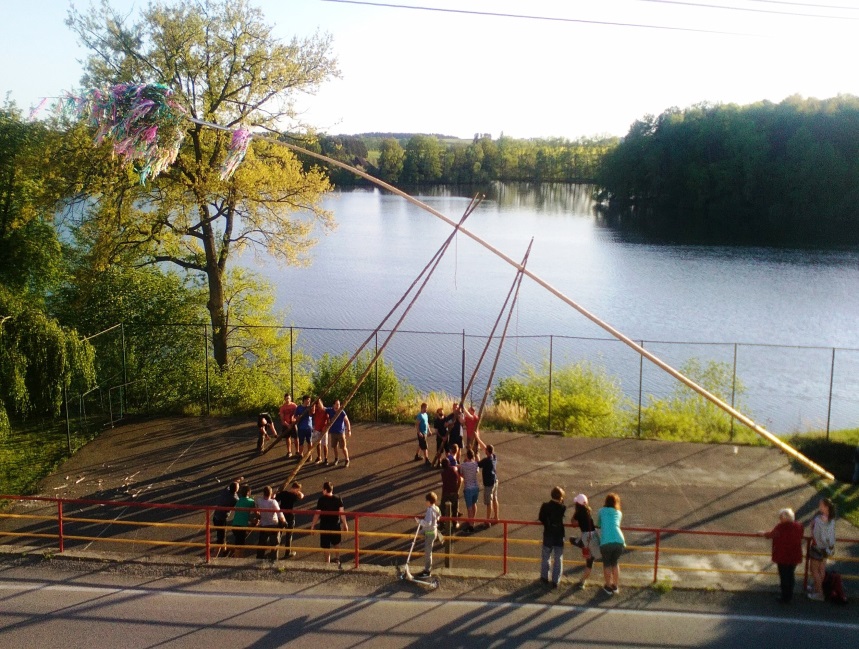 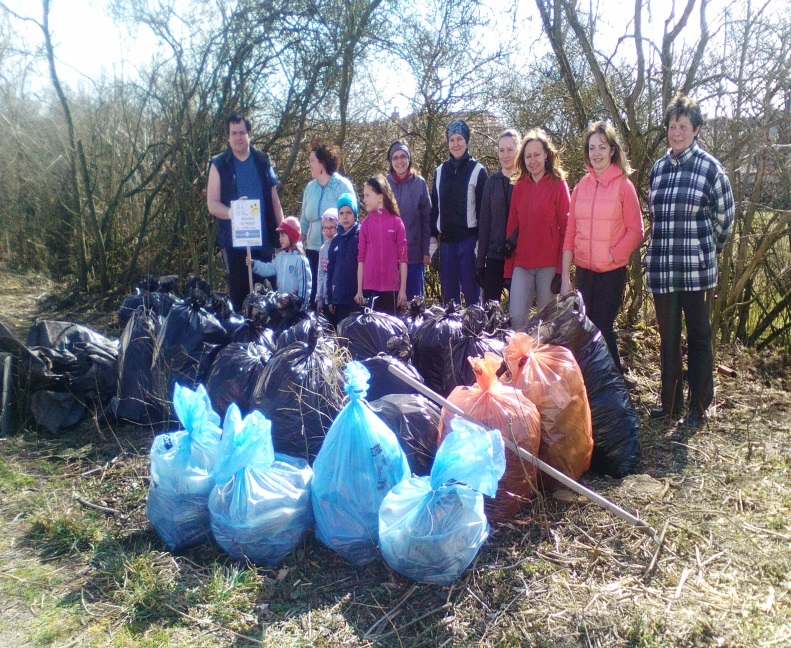 Akce  „Ukliďme Česko“	 u bývalého kravína				Stavění   májky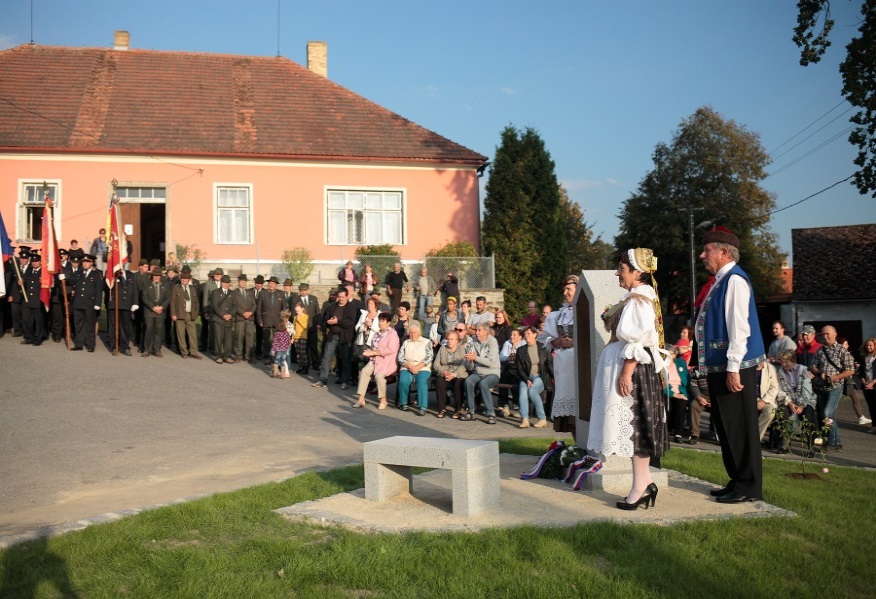 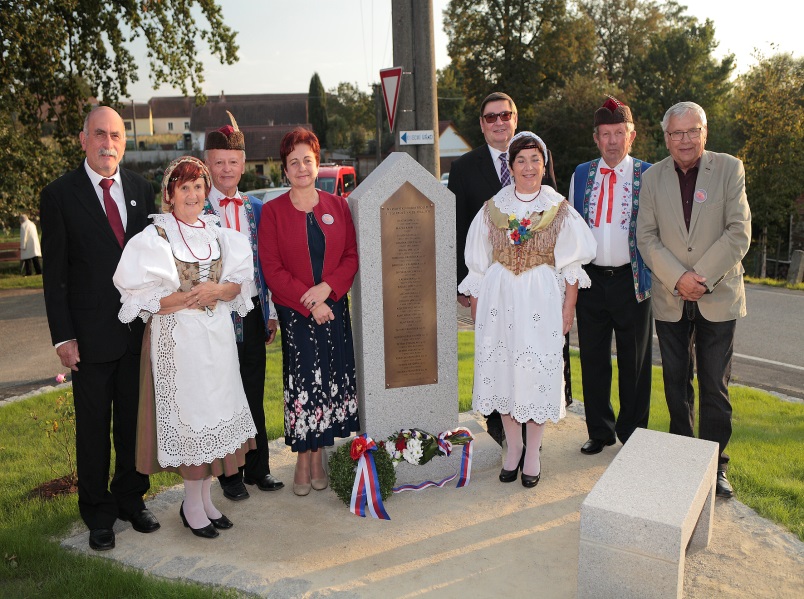 			Slavnostní odhalení pomníku padlým v 1. světové válce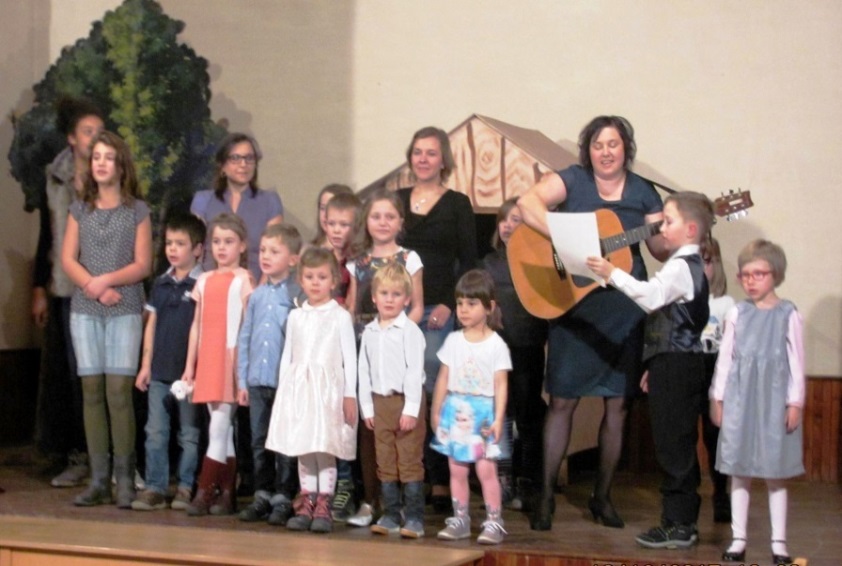 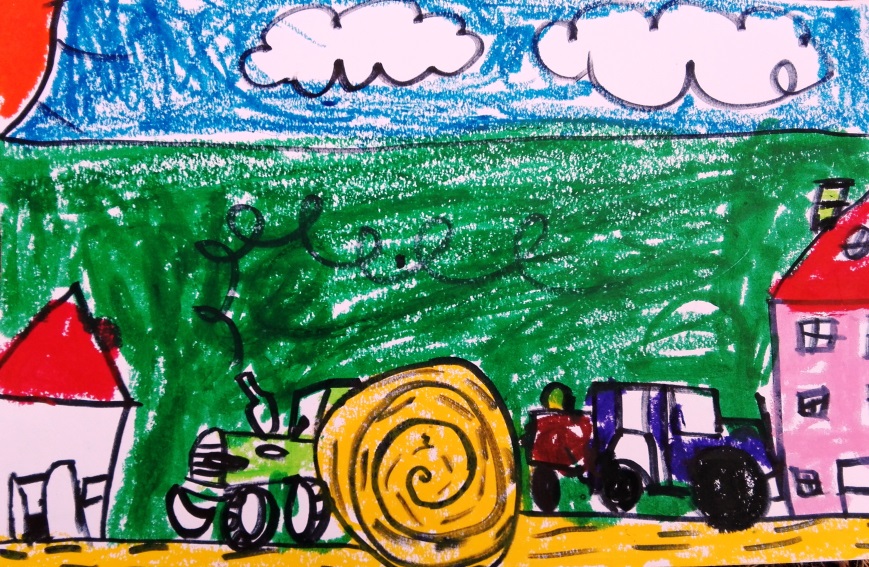 Vánoční besídka 						Vítězný obrázek Kateřiny Hošnové